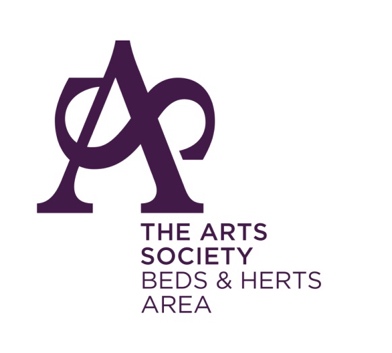 APPLICATION FORMApplication FormName(s)                                               ……………………………………………………............Telephone Number                             ………………………………………………………………..Email                                                   ………………………………………………………………..Society					………………………………………………………………..In Case of Emergency Contact Number for Day of Visit	………………………………Please tick one of the following:I/We can only make the 20th September:I/We can only make the 4th October:I/We can make both dates:	My/Our preference is for 20th September/4th October/either (please delete as appropriate)Cost £25 per person to include audio guidePlease pay by either Online banking to:
		The Arts Society - Beds and Herts Area,   Account No. 20787825,   Sort code 20 74 81, adding Reference GH plus your surname and then email your application form to Gill Gowing at gmgowing@btopenworld.comor by cheque payable to “The Arts Society - Beds and Herts Area”  and post with your application form to Gill Gowing, 94 Moor Lane, Rickmansworth, Hertfordshire. WD3 1LQAny queries, please contact:-Gill Gowing at gmgowing@btopenworld.com or 01923 777715 or 07882761471			       